Delavniške maše so zasedene do konca oktobra; ned. do srede decembra. Žup. Dobrnič 7, 8211 Dobrnič.  Tel.: 07/346-50-83. E-pošta: milos.kosir@rkc.si  Splet: zupnija-dobrnic.rkc.si                 TRR Župnije: SI56 0297 1009 2113 838 Odg.: Miloš Košir (041/693-443)                                                              Tisk: Salve 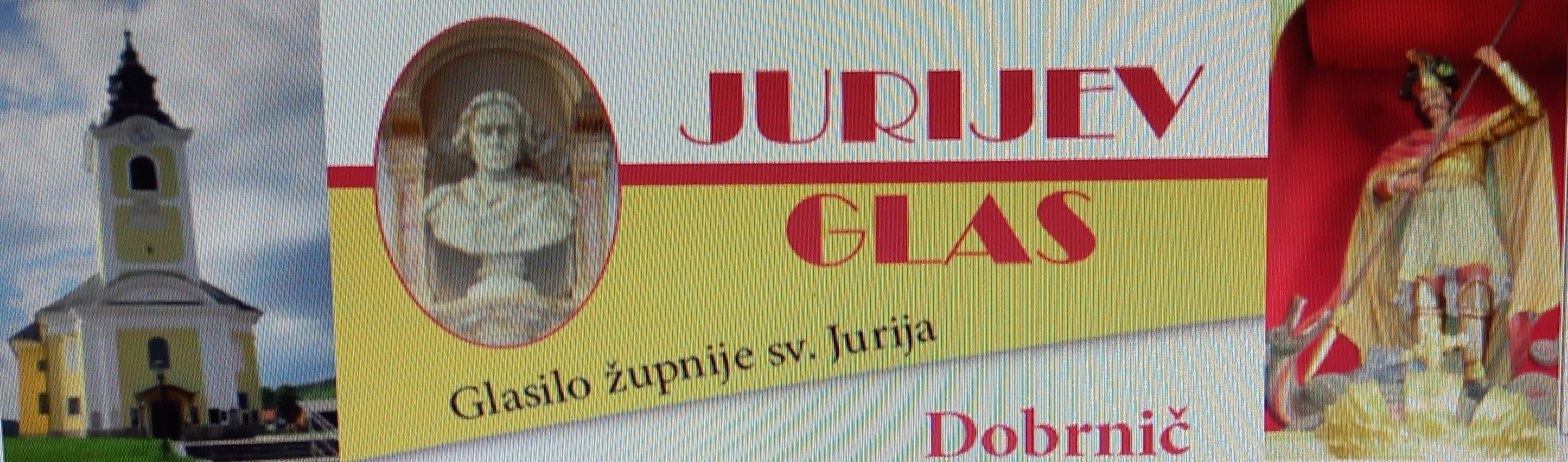 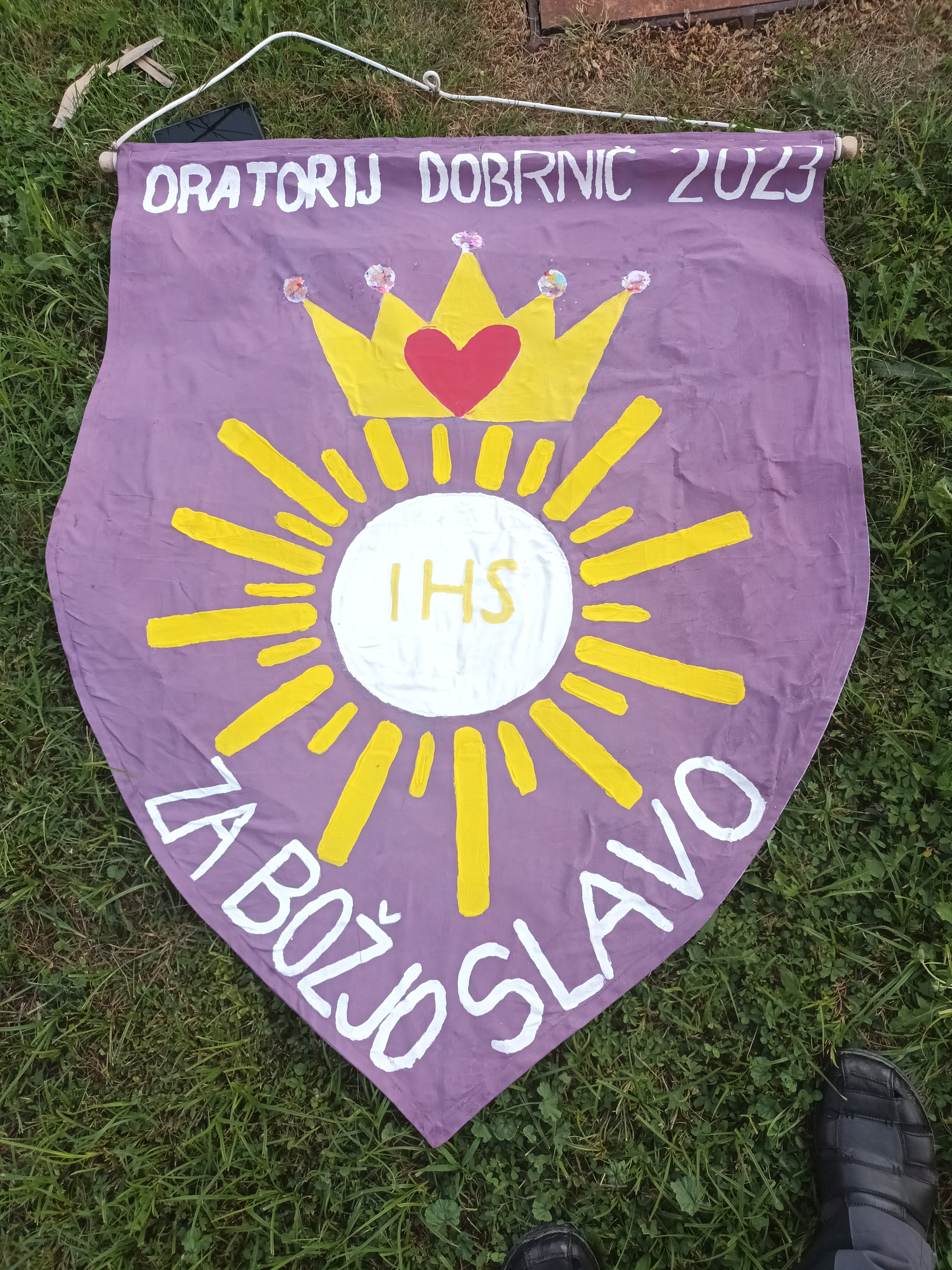 DatumdGodoviura            Namen4. 9.PRozalija, dev.       19Jožefa Kek (Rdeči kal)5. 9.TMati Terezija 19Katarina Smolič, 7. dan6. 9.SZaharija, prer. 19Janez Korelc, obl.7. 9.ČMarko, muč. 18Knežja vas: Marta Slak, 1. obl.8. 9.PRojstvo Device Marije   8 19Marija TrunkeljDobrava: Potočarjevi9. 9.SPeter, misij. 18Selce: Anica Škufca10. 9.NNEDELJA23. med letom                     8 10Danijela Ožek, obl.Dobrava: za sosesko in farane11. 9.PJanez Gabrijel 19Alojz Perpar 12. 9.TMarijino IME 19Anton in Justi Strajnar, obl.13. 9.SJanez Zlatousti 19Alojz Kastigar14. 9.ČPoviš. sv. križa 19Ciril Zupančič (Dol. vrh)15. 9.PŽalostna MB 19Ana Kek, obl. (Rdeči kal)16. 9.SMilka, kneg. 19+  iz dr. Štrbenk in Globokar17. 9.NNEDELJA24. med letom              8 10za žive in rajne faraneMilka Herman-Thurner18. 9.PJožef Kup.  19Alojz Glivar, obl. in st.19. 9.TJanuarij, škof 19Alojz Pečjak20. 9.SAndrej Kim 19Anton Pekolj, obl. (Šahovec 2)21. 9.ČMatej, evang. 19Ana Kastelic22. 9.PMavricij, muč. 18Mavricij: za sosesko (Rdeči kal)23.9.Sp. Pij, red. 19Selce: Alojz Kavčič, 30. dan 24. 9.NNEDELJA25. med letom   8 10za žive in rajne faraneJože Jerič, obl. in vsi Brlogovi